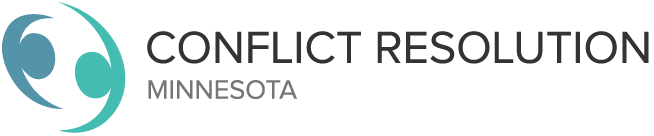 Conflict Resolution Minnesota Annual  Conference Request for ProposalsDate: May 10 2019  8:30am-4:30pmLocation: Metropolitan State University 2019 Conference Theme:Who We Are: Taking a Fresh Look at Conflict Resolution in MinnesotaProposal Deadline:MARCH 4, 2019About Conflict Resolution Minnesota: Conflict Resolution Minnesota is a non-profit organization of alternative dispute resolution (ADR) professionals based primarily in Minnesota. Our members practice in all facets of ADR; including mediation, community mediation, education mediation, restorative justice, court-sponsored mediation, and arbitration. We are a chapter of the International Association for Conflict Resolution.Our Mission:To advance the profession of conflict resolution to more effectively help individuals, organizations, and communities manage and resolve conflict.Our Vision:Foster a multidisciplinary approach to conflict resolution.Focus on Minnesota.Collaborate with related associations and community based organizations throughout Minnesota and in nearby states.Represent a broad cross-section of conflict resolution professionals, trained and experienced in a variety of conflict resolution practicesThrough our members, serve the diverse conflict resolution needs of people, business, government and the larger community.About Our ThemeWho We Are: Taking a Fresh Look at Conflict Resolution in MinnesotaThis year we are taking a fresh look at the field of Conflict Resolution in Minnesota. At the conference we will be exploring and redefining the relationship between conflict resolution and equity.  This year's keynote speaker and first annual practitioner panel will share insights from their unique and diverse perspectives. Workshops will provide opportunities for participants to explore the theme as it relates to their context.About Our ObjectivesExplore our abundant diversity of practice and people.Create collaborative relationships to effect equitable interpersonal and systemic change.Reflect on how our personal identities intersect with our professional ethics and bias.About the KeynoteLissa Jones, Executive Leader, KMOJ Radio and Podcast Host. Lissa hosts “Urban Agenda”, a celebrated Twin Cities forum for dismantling race and racism, for creating community connections and engaging in collaborative problem solving. She is focused on helping organizations to cultivate diverse leadership through modeling and coaching, to strengthen governance as an integral element in meeting mission, and to develop tangible practices for making EQUITY a VERB!In her words:“Organizational Behavior is a field of study that investigates the impact that individuals, groups and structure have on behavior within an organization. It is the study and application of knowledge about how people act within organizations. It is a human tool for human benefit.In my case, at work and on radio, I investigate the impact that beliefs and values held around 'race', place, class, identity, orientation, gender, faith, and occupation (vocation) impact the behavior of individuals, groups and structures within organizations.This is equity: just and fair inclusion into a society in which all can participate, prosper, and reach their full potential. Unlocking the promise of the nation by unleashing the promise in us all." Lissa Jones Presenter InformationEach session gets either a free conference admission or a free exhibit table.  *Presenters will be notified of acceptance in early March*Questions?Contact us at contact.conflictresolutionmn@gmail.com  Section 1: Presenter InformationPresenter Name: ____________________________________________________________Title/Position: ____________________________________________________________Organization: ____________________________________________________________E-mail: ____________________________________________________________Phone: ____________________________________________________________Have you presented at a past CRM conference? 		       ______Yes        ______No	Are you a member of CRM?		                               ______ Yes        ______No						If you have a co-presenter, please complete the following: Presenter Name: ____________________________________________________________Title/Position: ____________________________________________________________Organization: ____________________________________________________________E-mail: ____________________________________________________________Phone: ____________________________________________________________Have you presented at a past CRM conference? 		       ______Yes        ______No	Are you a member of CRM?			                 ______ Yes        ______No						Biographies of Presenters (Maximum 75 words per presenter) Section 2: Presentation Description Presentation title: ____________________________________________________________What area of practice is covered in this workshop proposal? Select all that apply:MediationRestorative Justice/Restorative PracticesConflict TransformationArbitrationCDR Process / DesignParenting ExpeditorJoint Neutral / Fact FindingConflict CoachingOther ADR Practices, Please specify: __________________________Provide a brief workshop description (75 words or less). Information will appear in the conference program as it is submitted here. However, CRM reserves the right to make edits. Specify 1-3 specific learning objectives for this workshop.Describe how the proposed workshop presentation a) connects to the conference theme Who We Are: Taking a Fresh Look at Conflict Resolution in Minnesota, b) relates to “exploring and redefining the relationship between conflict resolution and equity” and c) meets one or more of the following conference objectives:  Explore our abundant diversity of practice and people.Create collaborative relationships to effect equitable interpersonal and systemic change.Reflect on how our personal identities intersect with our professional ethics and bias.Provide an outline of how you intend to structure the workshop presentation.  Provide any additional information regarding your unique perspective as a presenter and how this topic is relevant to conflict resolution and its practice. 